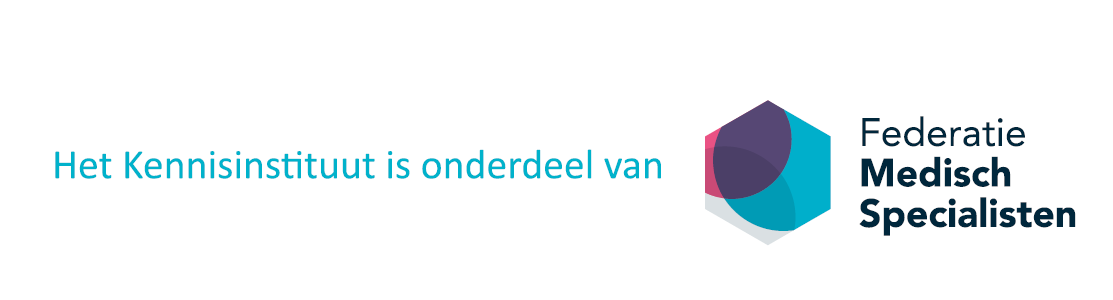 Verzamel Word-document voor het ophalen van commentaar vanuit uw achterban inzake de commentaarfase van de conceptrichtlijnmodules cluster Otologie (perifere aangezichtsverlamming)Verstuurd op	: 5 december 2023Reactie voor	: 14 januari 2024Naam lid:Lidmaatschapsnummer:Namens interne commissie/ werkgroep: Samenstelling van de werkgroep P4Pagina- en regelnummerCommentaarStartpagina richtlijn perifere aangezichtsverlamming P5 – P7Pagina- en regelnummerCommentaarVerantwoording voor richtlijnmodules P8 – P16Pagina- en regelnummerCommentaarModule 1 P17 – P38Pagina- en regelnummerCommentaarModule 2 P39 – P62Pagina- en regelnummerCommentaarModule 3 P63 – P73Pagina- en regelnummerCommentaarModule 4 P74 – P96Pagina- en regelnummerCommentaarModule 5 P97 – P116Pagina- en regelnummerCommentaarImplementatieplan P117 – P118Pagina- en regelnummerCommentaarKennislacunes P119Pagina- en regelnummerCommentaarOverig commentaarPagina- en regelnummerCommentaar